МИНСК – ИКК «ЛИНИЯ СТАЛИНА»Более 900 лет назад на правом берегу реки Свислочь, при впадении в нее Немиги, на небольшом холме возник город Минск (летописный Менеск, Менск). В одном из толкований названия города происходит от слова «мена», так как якобы в древние времена на месте нынешнего города находился меновой пункт – торговый рынок, отчего возникший здесь город стал называться сначала Менском, Меньском, а затем Минском. Сегодняшний Минск – крупный промышленный и культурный центр республики, важный транспортный узел. Население города составляет около 2 миллионов жителей. В Минске находятся Академия наук, 14 высших учебных заведений, 10 музеев, 10 выставочных залов, где сохранены и выставлены для обозрения экспонаты, раскрывающие историю белорусского народа, сокровища культуры и искусства, материалы о жизни и деятельности выдающихся людей.Программа тура:7.00 – Отправление из Витебска11.30 – Прибытие в Минск. Автобусно-пешеходная экскурсия по городу, с посещением достопримечательностей и памятников города. 14.00 – Переезд в историко-культурный комплекс «Линия Сталина» 14.30 – Посещение  историко-культурный комплекс «Линия Сталина» – один из наиболее грандиозных фортификационных ансамблей на территории Беларуси. Он был создан к 60-летию Победы советского народа в Великой Отечественной войне по инициативе благотворительного фонда "Память Афгана" при поддержке Президента Республики Беларусь. Комплекс создавался методом народной стройки, в которой принимали участие государственные и общественные организации, предприятия различных форм собственности, энтузиасты. Основная тяжесть труда по созданию музея легла на плечи подразделений инженерных войск Вооруженных Сил Республики Беларусь. Открыт комплекс 30 июня 2005 года. Он призван не только увековечить грандиозную систему оборонительных укреплений районов "Линия Сталина", но и стать символом героической борьбы советского народа против немецко-фашистских захватчиков.17.00 – Отправление в Витебск21.30 – Прибытие в ВитебскСтоимость программы на группу 45 человек = 2 925 BYNДополнительно оплачиваются входные билеты 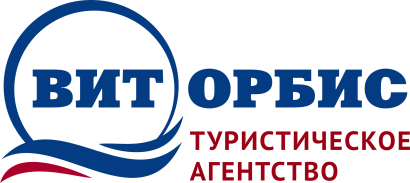          Республика Беларусь 210009                                г. Витебск, пр-т Фрунзе, 38 / ул. Чапаева 4                                                            Тел./факс: +375 (212) 265-500МТС: +375 (29) 5-110-100                     www.vitorbis.com      e-mail: vitorbis@mail.ru